PURPOSE OF THE REPORT   To approve changes to committee membership until the annual council meeting in May 2021.RECOMMENDATIONS That Councillor Chris Lomax replace Councillor Mick Higgins on the Planning Committee.   That Councillor Sue Jones replace Councillor Chris Lomax on the Scrutiny Committee. REASONS FOR RECOMMENDATIONS To ensure there is appropriate membership on the Council’s committees .  OTHER OPTIONS CONSIDERED AND REJECTED  Not applicable to this report.  CORPORATE OUTCOMES The report relates to the following corporate priorities: BACKGROUND TO THE REPORTThe Leader of the Labour Group proposes to make some minor changes to his group’s membership on committees.  The other Group Leaders have been consulted to see if they wish to make any changes to membership of committees, but none have been put forward.
PROPOSALSThe following committee changes are proposed until the annual council meeting in May 2021:Planning CommitteeCouncillor Chris Lomax to replace Councillor Mick HigginsScrutiny CommitteeCouncillor Sue Jones to replace Councillor Chris LomaxThe current membership of both the Planning Committee and Scrutiny Committee is included at Appendix 1. RISK   None as a result of this report.  EQUALITY AND DIVERSITYNone as a result of this report. AIR QUALITY IMPLICATIONS None as a result of this report.  COMMENTS OF THE STATUTORY FINANCE OFFICERThere are no financial implications from this report. COMMENTS OF THE MONITORING OFFICERThis report is in accordance with the Council’s constitution.BACKGROUND DOCUMENTS There are no background papers to this report.APPENDICES Appendix 1 – Current Members of the Planning Committee and Scrutiny CommitteeDarren CranshawShared Services Lead – Democratic, Scrutiny & Electoral Services Appendix 1Current Membership of the Planning CommitteeCouncillor Caleb Tomlinson  (Chair) Councillor Malcolm Donoghue  (Vice-Chair) Councillor Will Adams   Councillor James Flannery   Councillor Mary Green   Councillor Harold Hancock   Councillor Jon Hesketh   Councillor Mick Higgins   Councillor Christine Melia   Councillor Caroline Moon   Councillor Phil Smith   Councillor Gareth Watson   Councillor Barrie Yates   Current Membership of the Scrutiny CommitteeCouncillor David Howarth  (Chair) Councillor Michael Green  (Vice-Chair) Councillor Will Adams   Councillor Jacky Alty   Councillor Matt Campbell   Councillor Colin Coulton   Councillor Malcolm Donoghue   Councillor Chris Lomax   Councillor Jim Marsh   Councillor Colin Sharples   Councillor Stephen Thurlbourn   Councillor Matthew Trafford   Councillor Karen Walton   REPORT TO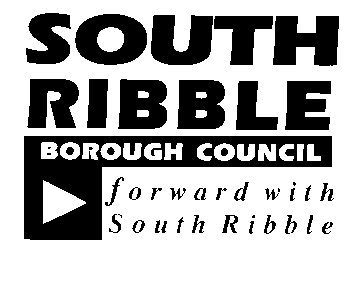 ONONCouncil27 January 2021 27 January 2021 TITLETITLEREPORT OFREPORT OFChanges to Committee MembershipChanges to Committee MembershipDirector of Governance and Monitoring OfficerDirector of Governance and Monitoring OfficerIs this report confidential?No An exemplary councilThriving communitiesA fair local economy that works for everyoneGood homes, green spaces, healthy placesReport Author:Email:Telephone:Date:Darren Cranshaw (Shared Services Lead - Democratic, Scrutiny & Electoral Services)darren.cranshaw@southribble.gov.uk01772 62551218/01/2021